Basisconstructie 2:			(versie 20220204)Een zwaartelijn uit een punt P neerlaten op een lijnstuk Leer uit je hoofd:► Een zwaartelijn is een lijn die een lijnstuk door midden deelt ◄Gegeven: een lijn l met daarop de punten A en B en een punt P buiten het lijnstuk  (Neem voor het gemak een afstand van ongeveer 5cm tussen punt P en lijnstuk AB)Hulpschets (is hier onder voor gedaan):(Teken in de hulpschets “uit de hand” hoe de zwaartelijn vanuit P naar AB zal lopen)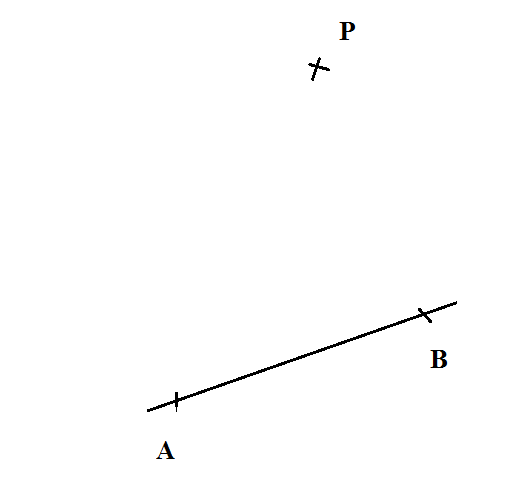 Constructie:Mijn constructie beschrijving (met grijs potlood!):Constructie beschrijving:Bepaal met basisconstructie 1 het midden van lijnstuk AB. Dit noem je M. Trek lijn PM (met kleur!). Deze lijn is de gevraagde zwaartelijn. 0-0-0-0